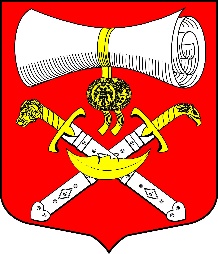 РОССИЙСКАЯ ФЕДЕРАЦИЯСОВЕТ ДЕПУТАТОВ МУНИЦИПАЛЬНОГО ОБРАЗОВАНИЯХВАЛОВСКОЕ СЕЛЬСКОЕ ПОСЕЛЕНИЕВОЛХОВСКОГО МУНИЦИПАЛЬНОГО РАЙОНАЛЕНИНГРАДСКОЙ ОБЛАСТИЧЕТВЕРТОГО СОЗЫВАРЕШЕНИЕ  от    27  апреля  2022 года  № 17Об отмене  решения Совета депутатов №46 от 05.10.2021г. «Об утверждении   положения о муниципальном контроле  за исполнением единой теплоснабжающей организацией обязательств по строительству, реконструкции и (или) модернизации объектов теплоснабжения на территории муниципального образования Хваловское сельское поселение» (с изменениями от 21.12.2021 г. № 79) В соответствии с Федеральным законом от 06.10.2003 № 131-ФЗ «Об общих принципах организации местного самоуправления в Российской Федерации», Уставом муниципального образования Хваловское сельское поселение Волховского муниципального района Ленинградской области, на основании письма Комитета экономического развития и инвестиционной деятельности  Ленинградской области от 17.03.2022 года, Совет депутатов муниципального образования Хваловское сельское поселение Волховского муниципального района Ленинградской области решил:1. Отменить   решения Совета депутатов:- №46 от 05.10.2021г. «Об утверждении   положения о муниципальном контроле  за исполнением единой теплоснабжающей организацией обязательств по строительству, реконструкции и (или) модернизации объектов теплоснабжения на территории муниципального образования Хваловское сельское поселение».- №79 от 21.12.2021г. «О внесении изменений  в решение Совета депутатов МО Хваловское сельское поселение  от 05.10.2021 г. № 46 «Об утверждении   положения о муниципальном контроле  за исполнением единой теплоснабжающей организацией обязательств по строительству, реконструкции и (или) модернизации объектов теплоснабжения на территории муниципального образования Хваловское сельское поселение».	2. Опубликовать настоящее Решение на официальном сайте администрации муниципального образования Хваловское сельское поселение Волховского муниципального района Ленинградской области  и в периодическом печатном издании – Провинция.Северо-Запад.	3. Решение вступает в законную силу после его официального опубликования (обнародования).Глава муниципального образования                                                Н.А.Аникин